Emiliano de la Cogolla *  (473-574)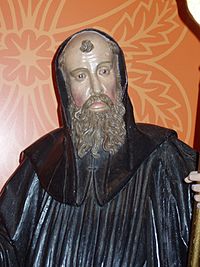   Conocer un alma contemplativa le puede sugerir a cualquier catequista que de cuando en cuando conviene pararse a pensar y orar, para que el camino resulte mejor. Millán o San Millán o San Emiliano, se presta a admirar la naturaleza como centro de reflexión y admiración. Y a veces la soledad como oportunidad para reflexionar sobre la vida. El misionero, el evangelizador, el catequista, tiene que en ocasiones dedicarse en soledad a pensar lo que tienen que mejorar en comunidad.    En latín se le denomina como Æmilianus, también conocido como Millán. Vivió entre el​ 473 y su muerte en el Monasterio de San Millán de Suso, fue el 574. Fue un ermitaño, discípulo de Felices de Bilibio, considerado santo. Las reliquias de ambos santos se conservan en el Monasterio de San Millán de Yuso.    Era hijo de un pastor y Millán ejerció ese oficio hasta la edad de veinte años. Desde finales del siglo IV se dio con cierta frecuencia entre los cristianos de Occidente la conversión ascética. Millán fue uno de estos que eligió ser un eremita ascético en un lugar retirado. El sitio escogido fue en medio de una exuberante vegetación, en la vertiente oriental de la sierra de la Demanda, que separa la meseta del valle del Ebro. En la roca del monte excavó su propia celda.    Fue ordenado sacerdote por el Obispo de TarazonaDídimoy ejerció su cargo en el pueblo de Berceo en el año 560. Tras haber experimentado la vida eremítica y clerical, dejó la clerical y decidió volver a la soledad de la vida monástica en el l monasterio de Suso, donde murió a los 101 años. Su vida y sus milagros   La iniciación como ermitaño la comenzó con otro eremita llamado Félix, del que se dice fue "varón santísimo" y con quien estaría tres años en los Riscos de Bilibio, próximos a Haro. Después marchó a refugiarse en los montes Distercios o Cogollanos, rincón escondido en el que levantaría altares y donde vivió 40 años en soledad.    Sabedor el obispo Dídimo de Tarazona de sus virtudes, le nombró sacerdote de su villa natal, Berceo, cargo que ejerció durante tres años. Otros clérigos le acusaron de malgastar los bienes eclesiásticos, dada su generosidad con los menesterosos, por lo que se apartó a las cuevas de Aidillo, lugar donde se construiría más adelante el Monasterio de Suso.    Rápidamente se le unieron otros clérigos: Aselo, Cotonato, Geroncio, Sofronio, etc., incluso una mujer llamada Potamia, venida de Narbona. Este grupo iría incrementándose en lo sucesivo.    Cerca del año 550, siendo rey Agila I, excavaron nuevas cuevas, colocadas en dos pisos que estaban unidos por un pozo, donde habitaba Millán. Su misión era predicar con el ejemplo, el silencio y la oración por todos. Las gentes le admiraban y se arrepentían de sus pecados cuando Millán rezaba por todos. Su prestigio se fue extendiendo .   Con la llegada de los árabes no cambió nada en aquel lugar y sus alrededores. Las tierras de las cuencas del Ebro y del Duero eran tierras de nadie, habitadas únicamente por ermitaños como Millán.    Cuando falleció su sepulcro se convirtió en lugar de peregrinaje al que acudían condes y reyes castellanos para encomendar al santo sus batallas contra los musulmanes.    Varias fuentes, entre ellas la “Istoria de la traslación” y el “Libro de los milagros de san Millán”, narran cómo el rey navarro García Sánchez, tras inaugurar en 1052 el Monasterio de Santa María la Real de Nájera, quiso enriquecerlo trayendo los cuerpos de Santos de la comarca. Así, el 29 de mayo de 1053 intentó llevar a dicho monasterio los restos de Millán sin conseguirlo, por el milagro de los bueyes que no querían continuar con el traslado.​ Por este milagro decidió construir un nuevo monasterio para albergar su cuerpo en el lugar donde los bueyes habían quedado parados, este sería el Monasterio de Yuso. Hagiógrafos de Millán   La vida de Millán que de hecho se pierde en la leyenda, fue mejorada en latín y por primera vez, porBraulio de Zaragoza, obispo, cincuenta años después de su fallecimiento, indicando que su lugar de nacimiento fue Berdeio en una famosa “Vita Aemiliani”.​    Más tarde, en el siglo XIII, contó su vida Gonzalo de Berceo en versos alejandrinos con el título “Estoria del Sennor Sant Millan”, aunque esta obra es más conocida como “Vida de San Millán de la Cogolla”.    Finalmente, en la misma época en que vivió el primer poeta conocido en lengua castellana, un monje del mismo Monasterio de San Millán de la Cogolla, escribió dos obras en latín dando noticia de la traslación de las reliquias del santo riojano y los milagros que sucedieron post-mórtem.    Estas obras, cuyos títulos son 2 Liber Translatinis Sancti Emiliani” y “Miracula Beati Emiliani”, fueron traducidas en el siglo XV como “Istoria de la traslación del glorioso cuerpo del bienaventurado sant Millán” y por el “Libro de los milagros del bienaventurado señor sant Millán”.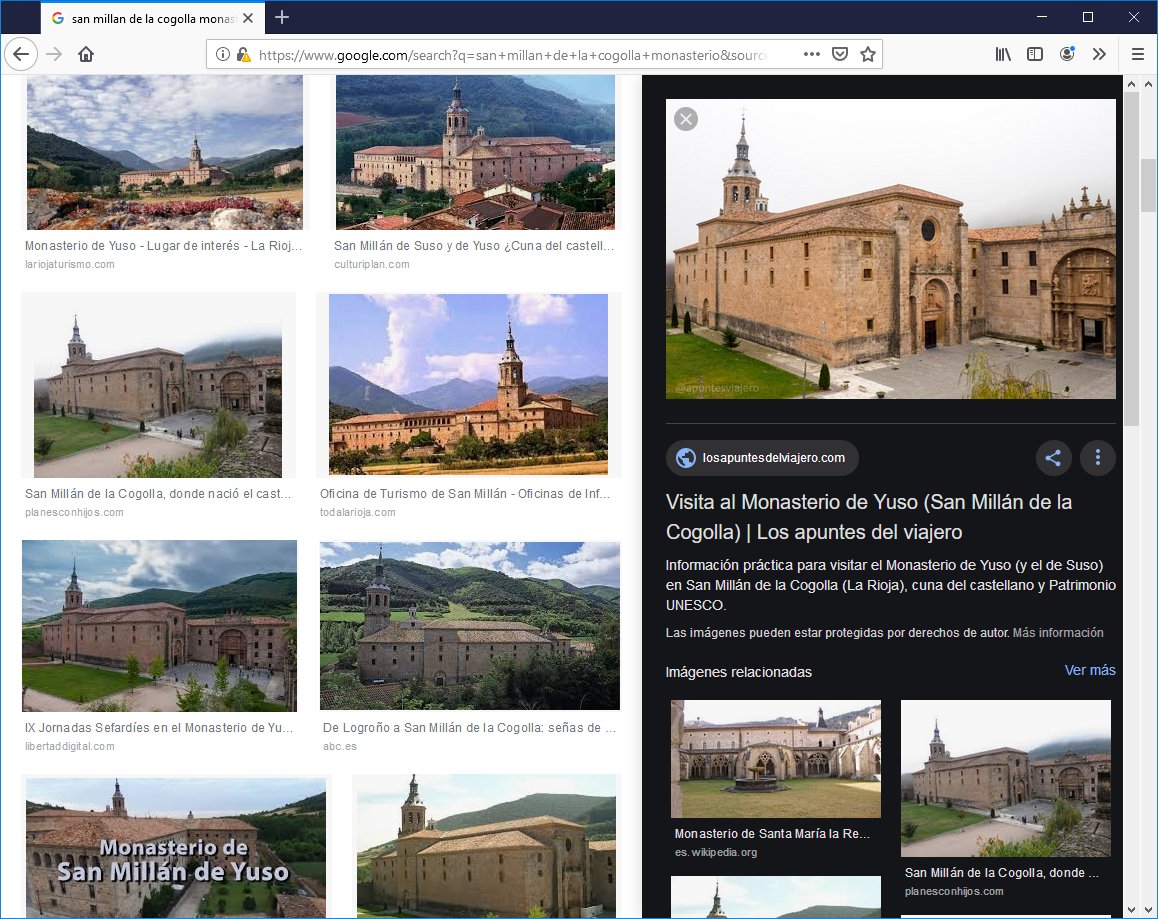 Monasterio de Yuso de San Millán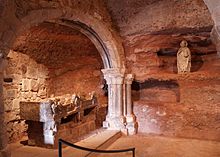 Su lugar de reposo actual